  А К Т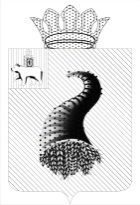 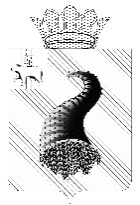 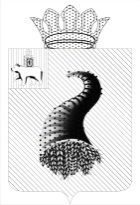 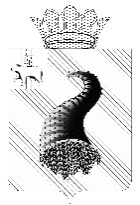 КОНТРОЛЬНО-СЧЕТНАЯ ПАЛАТА МУНИЦИПАЛЬНОГО ОБРАЗОВАНИЯ «КУНГУРСКИЙ МУНИЦИПАЛЬНЫЙ РАЙОН»  ул. Советская, 22 г. Кунгур, 617470, тел./факс 8-34-271-2-46-65  ОКПО 95891355 ОГРН 1065917021060   ИНН / КПП 5917594717 / 591701001 ОТЧЕТо результатах проведения контрольного мероприятия«Проверка исполнения бюджета Тихановского сельского поселения за 2016 год и 1 полугодие 2017 года»1. Проверка исполнения бюджета Тихановского сельского поселения за 2016 год и 1 полугодие 2017 года проведена на основании плана работы Контрольно-счетной палаты муниципального образования «Кунгурский муниципальный район» на 2017 год, распоряжения председателя Контрольно-счетной палаты от 20.09.2017г. № 16-п.2.	Цель контрольного мероприятия: целевое и эффективное использование средств бюджета поселения.3. Предмет контрольного мероприятия: средства бюджета поселения.4.	Объект контрольного мероприятия: - администрация Тихановского сельского поселения Кунгурского муниципального района;- Совет депутатов Тихановского сельского поселения.5.	По результатам контрольного мероприятия аудитором Контрольно-счетной палаты В.А. Пашиевой был оформлен и подписан акт от 03.11.2017г. 6. Проверяемый период: 2016 год и 1 полугодие 2017 года.7. Объем проверенных средств: за 2016 год 6223,1 тыс. руб., за 1 полугодие 2017 года 4033,8 тыс. руб.8.	Пояснений и замечаний в адрес Контрольно-счётной палаты по вышеуказанному акту от руководителя учреждения в сроки, установленные ст.7 Закона Пермского края от 31.05.2012г. «Об отдельных вопросах организации и деятельности контрольно-счётных органов муниципальных образований Пермского края», не поступало.9. В процессе проведения контрольного мероприятия установлено следующее.9.1. Тихановское сельское поселение Кунгурского муниципального района Пермского края – муниципальное образование, в котором местное самоуправление осуществляется населением непосредственно и (или) через выборные и иные органы местного самоуправления, и до 28.09.2016 г. действует на основании Устава, утвержденного решением Совета депутатов Тихановского сельского поселения от 03.06.2013 № 158. Решением Совета депутатов Тихановского сельского поселения от 26.08.2016 № 41 утвержден Устав  Тихановского сельского поселения, зарегистрированный Управлением Министерства юстиции по Пермскому краю от 29.09.2016 г. Главой Тихановского сельского поселения весь проверяемый период являлась Лариса Ивановна Дульцева.Для соблюдения законодательства Российской Федерации, органами местного самоуправления, при составлении и рассмотрении проекта бюджета, утверждении и исполнении, контролю за его исполнением, в Тихановском сельском поселении разработано Положение о бюджетном процессе в Тихановском сельском поселении, утвержденное решением Совета депутатов от 17.10.2014 № 51 (в редакции решений Совета депутатов Тихановского сельского поселения от 22.05.2015 г. № 23, от 27.11.2015 № 48) и от 18.11.2016 № 50. Для формирования расходной части   бюджета сельского поселения на 2016 год использовалась Методика планирования бюджетных ассигнований Тихановского сельского поселения, утвержденная Постановлением администрации Тихановского сельского поселения от 12.11.2015г. № 202. Бюджет Тихановского сельского поселения на 2016 год утвержден Советом депутатов Тихановского сельского поселения (решение от 28.12.2015г. № 52) по расходам в сумме 5 292,6 тыс. руб., исходя из прогнозируемого объема доходов 5 292,6 тыс. руб.Бюджет поселения сформирован исходя из принципа сбалансированности (без дефицитности).9.2. Исполнение бюджета по доходам за 2016 год.Доходы на 2016 год утверждены в сумме 5 292,6 тыс. руб. формируются за счет налоговых доходов – 2 623,5 тыс. руб. и  безвозмездных поступлений – 2 669,1 тыс.руб.Решениями Совета депутатов Тихановского сельского поселения от 01.02.2016г. № 1, от 12.02.2016г. № 4, от 14.03.2016г. № 11, от 08.04.2016г. № 13, от 23.05.2016г. № 24, от 10.06.2016г. № 29, от 12.07.2016г. № 32, от 26.08.2016г. № 38, от 26.08.2016г. № 39, от 14.10.2016г. № 42, от 18.11.2016г. № 56, от 06.12.2016г. № 61, от 06.12.2016г. № 62, от 21.12.2016г. № 64 внесены изменения в бюджет, в результате которых доходная часть увеличилась на 908,2 тыс. руб., и уточненный план на 2016 год составил 6200,8 тыс. руб., что соответствует отчету об исполнении бюджета за 2016 год, утвержденному решением Совета депутатов Тихановского сельского поселения от 26.04.2017 № 14. Фактически за 2016 год бюджет поселения по доходам исполнен в сумме 6 199,8 тыс. руб., в том числе:- налоговые доходы – 3 211,7 тыс.руб. (52 %);- доходы от использования имущества – 44,7 тыс.руб. (1%);- доходы от компенсации затрат поселения – 41,9 тыс. руб. (0 %);- прочие неналоговые доходы – 6,9 тыс. руб. (0 %);  - безвозмездные поступления – 2894,6 тыс. руб. (47 %).План по доходам за 2016г. выполнен поселением на 99 % к уточненному плану и на 117 % к утвержденному плану: уточненный план за проверяемый период составил 6200,8 тыс.руб., утвержденный план – 5292,6 тыс.руб., исполнено – 6199,8 тыс.руб.Объем поступлений налога на доходы физических лиц за 2016г. выше уточненных плановых показателей на 76,9 тыс.руб., или исполнение составило 111% (план – 724,3 тыс.руб., факт – 801,2 тыс.руб.). Задолженность по НДФЛ во все уровни бюджета по данным налогового органа на 01.01.2017г. – 16,0 тыс. руб., на 01.01.2016г. задолженности не было, рост задолженности на 16,0 тыс. руб.Поступление доходов от уплаты акцизов за 2016 год планировалось в сумме 307,0 тыс. руб., фактически поступило 504,1 тыс. руб., что выше уточненного плана на 197,1 тыс. руб. или план перевыполнен на 64%.Поступление единого сельскохозяйственного налога за 2016 год планировалось в сумме 609,0 тыс. руб., фактически поступило 572,3 тыс. руб., план не выполнен на 36,7 тыс. руб., или на 6 %. Задолженности по единому сельскохозяйственному налогу по состоянию на 01.01.2017 года нет.Доходы по налогу на имущество на 2016 год  планировались в сумме 147,5 тыс. руб., фактически поступило – 154,8 тыс.руб., что выше уточненного плана на 5 %. По данным налогового органа задолженность по налогу на имущество физических лиц на 01.01.2017г. составила 41,0 тыс.руб., по сравнению с недоимкой на 01.01.2016г. (42,0 тыс.руб.) снизилась на 1,0 тыс.руб. или на 2 %.Уточненные доходы по земельному налогу на 2016 год планировались в сумме 856,9 тыс.руб. Фактически при исполнении бюджета поступило 598,3 тыс. руб., что ниже плановых назначений на 258,6 тыс. руб. Исполнение составило 70% к уточненному плану, что связано с неуплатой имеющейся задолженности по налогу физическими лицами.По данным налогового органа задолженность по земельному налогу на 01.01.2017г. числится в сумме – 94,0 тыс. руб. По сравнению с задолженностью на 01.01.2016г. (71,0 тыс. руб.) увеличение на 23,0 тыс.руб. или на 32 %.Доходы по транспортному налогу на 2016 год планировались в сумме 556,0 тыс. руб., фактически поступило – 572,5 тыс.руб., план перевыполнен на 16,5 тыс.руб., или на 3%.Задолженность по транспортному налогу с физических лиц по состоянию на 01.01.2017 года составила 567,0 тыс. руб., по сравнению с 01.01.2016 года (355,0 тыс. руб.), произошел рост на 212,0 тыс. руб. или на 60 %.Задолженности по транспортному налогу с организаций по состоянию на 01.01.2017 года нет.Плановое поступление государственной пошлины за совершение нотариальных действий должностными лицами органов местного самоуправления за 2016 год составило 12,0 тыс.руб. Фактически при исполнении бюджета поступило 8,5 тыс. руб., план не выполнен на 3,5 тыс. руб. или на 29 %, что связано с низкой потребностью населения в получении нотариальных услуг.Поступление доходов от сдачи в аренду имущества за 2016 год планировалось в сумме 44,7 тыс. руб., фактически поступило 44,7 тыс. руб. по договору аренды № 1 от 01.02.2016 с ООО «ЖКХ». Срок аренды с 01 февраля 2016г. по 01 февраля 2019г. Сдача в аренду муниципального имущества производится на основании Положения об аренде муниципального имущества Тихановского сельского поселения, утвержденного решением Совета депутатов Тихановского сельского поселения от 28.02.2006г. № 2 (далее по тексту - Положение о порядке передачи имущества в аренду).Администрацией Тихановского сельского поселения принято постановление от 09.12.2015 № 214 «О проведении аукциона на право аренды муниципального имущества». Отчет  об оценке № 202/15 от 11.12.2015 г., согласно которого рыночно обоснованная величина арендной платы муниципального имущества водопровод, водонапорная башня, водозаборная скважина составляет 57500  руб., в т.ч. НДС 8771,18 руб.В нарушение пункта 129 Правил проведения конкурсов или аукционов на право заключения договоров аренды, договоров безвозмездного пользования, договоров доверительного управления имуществом, иных договоров, предусматривающих переход прав в отношении государственного или муниципального имущества, утвержденных Приказом Федеральной Антимонопольной Службы России от 10.02.2010 № 67, при подаче одной заявки Администрацией Тихановского сельского поселения неправомерно заключен договор аренды муниципального имущества № 1 от 01.02.2016 с ООО «ЖКХ» (аренда объектов водоснабжения: водопроводные сети протяженностью 3044 м., водозаборная скважина, водонапорная башня). Сумма арендной платы по договору аренды определена в сумме 48728,81 руб. без НДС в год.В нарушение п. 3.7. Положения о порядке передачи имущества в аренду в акте приема-передачи муниципального имущества к договору от 01.02.2016г. № 1 с ООО «ЖКХ», не указан год выпуска (год ввода в эксплуатацию) объектов, балансовая и остаточная стоимость, % износа. Пунктом 8.4. договора от 01.02.2016г. № 1 с ООО «ЖКХ» предусмотрено, что при нарушении срока внесения арендной платы Арендатор обязан уплатить неустойку в размере 0,1 процента от просроченной суммы арендной платы имущества, переданного в аренду, за каждый день просрочки платежа. За нарушение сроков внесения арендной платы, неустойка не начислялась. В результате этого не дополучены доходы в сумме 641,54 руб. В нарушение пункта 5.8. договора от 01.02.2016г. № 1 с ООО «ЖКХ» арендодателем и арендатором ежеквартально не оформлялся акт сверки расчетов по арендной плате.  В нарушение п. 6.7.2. Положения о порядке управления и распоряжения имуществом, находящимся в муниципальной собственности Тихановского сельского поселения, утвержденного решением Совета Депутатов от 23.04.2008 № 15, не утвержден Порядок передачи муниципального имущества в безвозмездное пользование. Заключен договор с ОУ «Добровольная пожарная команда Пермского края» о передаче в безвозмездное пользование движимого имущества б/н от 02.05.2016 г., на срок с 02.05.2016 по 31.12.2016 г. В нарушение пп. 2.2.6. договора с ОУ «Добровольная пожарная команда Пермского края» о передаче в безвозмездное пользование движимого имущества б/н от 02.05.2016 г., после окончания срока действия договора не оформлен акт приема-передачи имущества.  Доходы от компенсации затрат поселения в уточненном плане составили 41,9 тыс. руб., поступило 41,9 тыс. руб., или 100 %. ПАО «Ростелеком» возвращены ошибочно перечисленные по п/п 481от 15.12.2015 г. субсидии на иные цели на подключение общедоступных библиотек РФ к сети Интернет и развитие системы библиотечного дела с учетом задачи расширения информационных технологий и оцифровки в размере 41,9 тыс. руб. Уточненные прочие неналоговые доходы бюджетов сельских поселений  планировались в сумме 6,9 тыс. руб., исполнение составило 6,9 тыс. руб. За 2016 год в бюджет поселения поступило безвозмездных поступлений в сумме 2 894,6 тыс. руб., при плановых назначениях 2 894,6 тыс. руб., в том числе:- Дотации на выравнивание уровня бюджетной обеспеченности поступили в сумме 2 535,6 тыс. руб.- В соответствии  с  Федеральным законом от  06.10.2003г. № 131-ФЗ «Об общих принципах  организации местного самоуправления в Российской Федерации» и на основании  Закона Пермского  края  от 21.12.2015г. № 580-ПК  «О бюджете Пермского края на  2016 год и плановый период  2017 и 2018 годов», перечислены субвенции, выделяемые из регионального  фонда  компенсаций  на  выполнение отдельных государственных  полномочий  органов  государственной власти Пермского края  в сумме 133,8 тыс. руб., в том числе:1. на осуществление первичного воинского учета на территориях, где отсутствуют военные комиссариаты в сумме 74,5 тыс. руб.;  2. на предоставление мер социальной поддержки по оплате жилищно- коммунальных услуг отдельным категориям граждан, работающим и проживающим в сельской местности и поселках городского типа в сумме 58,7 тыс. руб.3. на составление протоколов об административном правонарушении в сумме 0,6 тыс. руб. - Прочие межбюджетные трансферты, передаваемые бюджетам поселений, составили в сумме 150,0 тыс. руб., в рамках муниципальной программы «Развитие жилищно-коммунального хозяйства, дорожной и уличной сети Кунгурского муниципального района», в т.ч.: -  на ремонт надземных сооружений водозабора в д. Теплая - 79,9 тыс. руб. (решение ЗС КМР   № 271 от 28.04.2016г.);-  на ремонт водопроводного колодца с заменой запорной арматуры в д. Теплая - 70,1 тыс. руб. (решение ЗС КМР   № 271 от 28.04.2016г.).В нарушение Приказа Минфина России от 01.07.2013 № 65н при отражении в доходной части бюджета иных межбюджетных трансфертов на выполнение полномочий по вопросам местного значения сельских поселений, в приложении 1 к решению Совета депутатов Тихановского сельского поселения от 26.04.2017 № 14  не верно указан код и наименование вида доходов бюджета. Сумма 150,0 тыс.руб. отражена по КБК 2 02 04999 10 0000 151 «Доходы бюджетов сельских поселений от возврата остатков субсидий, субвенций и иных межбюджетных трансфертов, имеющих целевое назначение, прошлых лет из бюджетов муниципальных районов»,  следовало отразить по КБК 2 02 49999 10 0000 151 «Прочие межбюджетные трансферты, передаваемые бюджетам сельских поселений».В 2016 году в бюджет сельского поселения поступили «Доходы от возврата остатков субсидий, субвенций и иных межбюджетных трансфертов, имеющих целевое назначение, прошлых лет» в общей сумме 75,2 тыс. руб., в том числе  поступили от Управления развития инфраструктуры Кунгурского муниципального района остатки целевых средств прошлых лет на обеспечение жильем граждан РФ, проживающих в сельской местности в сумме 1,4 тыс. руб. (от 04.05.2016) и 73,8 тыс. руб. (от 06.12.2016).	9.3. Исполнение бюджета по расходам за 2016 год.Расходы бюджета сельского поселения на 2016 год утверждены в сумме 5292,6 тыс. руб. (решение от 28.12.2015г. № 52).В связи с уточнениями, внесенными решениями Совета депутатов сельского поселения от 12.02.2016г. № 4, от 08.04.2016г. № 13, от 23.05.2016г. № 24, от 10.06.2016г. № 29, от 12.07.2016г. № 32, от 26.08.2016г. № 38,  от 06.12.2016г. № 61, от 06.12.2016г. № 62, от 21.12.2016г. № 64, расходная часть бюджета поселения в 2016 году увеличилась в общей сумме на 1172,8 тыс. руб., и уточненный план на 2016 год составил 6465,4 тыс. руб. Фактически за 2016 год кассовые расходы составили 6223,1 тыс. руб. (96 % от уточненного плана), в том числе:- общегосударственные вопросы – 2436,5 тыс. руб. (98 %);- национальная оборона – 74,5 тыс. руб. (100 %);- национальная безопасность и правоохранительная деятельность – 483,0 тыс. руб. (97%);- национальная экономика – 322,5 тыс.руб. (71 %);- жилищно-коммунальное хозяйство – 532,6 тыс. руб. (97 %);- культура – 2 209,9 тыс. руб. (100 %);- социальная политика – 154,1 тыс. руб. (89 %);-физическая культура и спорт – 10,0 тыс. руб. (100%).Исполнение бюджета сельского поселения за 2016 год составило 96% к уточненному плану и 118 % к утвержденному плану. Фактически израсходовано бюджетных средств 6223,1 тыс. руб.Сумма расходов, предусмотренных уточненным бюджетом на 2016 год по разделу 0100 «Общегосударственные вопросы» составила 2495,4 тыс. руб. Кассовое исполнение составило 2436,5 тыс. руб. (98 %), в том числе расходы:- по подразделу 0102 «Функционирование высшего должностного лица муниципального образования» – 683,6 тыс. руб. (100 %);-	по подразделу 0103 «Функционирование представительных органов муниципального образования» – 86,1 тыс. руб. (99 %);-   по подразделу 0104 «Функционирование местных администраций» – 1605,1 тыс. руб. (98 %);-   по подразделу 0113 «Другие общегосударственные вопросы» – 61,6 тыс. руб. (90 %), которые израсходованы на: - уплату членских взносов в Совет муниципальных образований – 20,0 тыс. руб.;- предоставление доступа к интернет сайту – 5,3 тыс. руб.;- оплату услуг средств массовой информации – 33,3 тыс. руб.;- проведения мероприятий местного значения – 3,0 тыс. руб. При проверке расходов по разделу 0100 «Общегосударственные вопросы» установлено следующее:1.	Размер денежного содержания главы сельского поселения установлен Положением «О размере денежного содержания (вознаграждения) главы Тихановского сельского поселения», утвержденным решением Совета депутатов Тихановского сельского поселения от 03.09.2015г. № 35 (в редакции решения Совета депутатов Тихановского сельского поселения от 23.05.2016г. № 25) (далее по тексту – Положение о денежном содержании главы).В соответствии со ст. 8 Положения о денежном содержании главы, фонд оплаты труда главы сельского поселения составляет 51,8 должностных окладов или 658 563 руб., включая районный коэффициент, начисления на выплаты по оплате труда (8491*51,8окл.*1,15*1,302). Неправомерно запланировано 91538  руб., в том числе:- 4,8 должностных окладов на выплату ежемесячной надбавки за квалификационный разряд в сумме 61025 руб.;- 2,4 должностных оклада на выплату надбавки за особые условия муниципальной службы в сумме 30513  руб. В соответствии с Решениями Совета депутатов Тихановского сельского поселения от 06.12.2016 № 62, от 21.12.2016 г. № 64 неправомерно увеличен фонд оплаты труда  главы сельского поселения на 28140 руб. Уточненный фонд оплаты труда главы сельского поселения составил 686703 руб., из которых неправомерно запланировано 119678 руб. Фактические расходы, в соответствии с утвержденным отчетом, составили 683640,37  руб., из которых неправомерно выплачено 119678  руб. В связи с неправомерно запланированным на 2016 год фондом оплаты труда главы сельского поселения и его увеличением в течение 2016 года допущены неправомерно выплаченные премии Дульцевой Л.И. в сумме 96314,96 руб.  Распоряжением администрации Тихановского сельского поселения от 29.01.2016 № 1-от, главе Тихановского сельского поселения Дульцевой Л.И. предоставлен очередной оплачиваемый отпуск с 01.02.2016 по 03.03.2016. Продолжительность отпуска главе Тихановского сельского поселения Уставом, утвержденным решением Совета депутатов Тихановского сельского поселения от 03.06.2013 № 158,  не установлена. В соответствии со статьей 120 Трудового кодекса РФ нерабочие праздничные дни, приходящиеся на период ежегодного основного отпуска, в число календарных дней отпуска не включаются.  Неправомерно начислено Дульцевой Л.И. за нерабочий праздничный день 23.02.2016 - 1366,39 руб. Отпуск следовало продлить по 04.03.2016. Фактически 04.03.2016 произведен расчет оплаты труда. Переплата за 1 рабочий день составила 196,56 руб. Без правового основания начислена в январе 2016 года  материальная помощь Дульцевой Л.И., сумма неправомерных выплат составила 9764,65 руб.  Без правового основания установлена ежемесячная надбавка за квалификационный разряд Дульцевой Л.И., неправомерно начислено и выплачено в марте 2016 года 2592,50 руб. 2. В нарушение п. 6.3. Положения о Совете депутатов Тихановского сельского поселения Кунгурского муниципального района Пермского края	, утвержденного решением Совета депутатов от 08.04.2016 № 17, не принят порядок, согласно которого компенсируются расходы, связанные с осуществлением депутатской деятельности. Сумма неправомерных выплат в 2016 году составила 54,0 тыс. руб. 3.В нарушение п. 1 ст. 2 Закона Пермского края от 01.07.2009 № 465-ПК «О реестре должностей муниципальной службы в Пермском крае», муниципальным правовым актом не утвержден перечень должностей муниципальной службы Тихановского сельского поселения.Оплата труда муниципальных служащих производилась на основании Положения о денежном содержании муниципальных служащих Тихановского сельского поселения, утвержденного решением Совета депутатов Тихановского сельского поселения от 03.09.2015г. № 36 (в редакции решения Совета депутатов Тихановского сельского поселения от 23.05.2016г. № 26) (далее по тексту - Положение о денежном содержании муниципальных служащих). Законом Пермского края от 04.05.2008 № 228-ПК «О муниципальной службе в Пермском крае» установлены ежемесячные и дополнительные выплаты для муниципальных служащих, в том числе ежемесячный оклад за классный чин. В нарушение ст. 12 Закона Пермского края от 04.05.2008 № 228-ПК в Положении о денежном содержании муниципальных служащих установлена ежемесячная надбавка к должностному окладу за классный чин в %.В нарушение п. 2 ст. 3, п.2 ст. 4 Закона Пермского края от 01.07.2011г. № 787-ПК «О классных чинах муниципальных служащих в Пермском крае», очередной классный чин по младшей и старшей должности присвоен с нарушением установленных законом сроков. Неправомерно начислено 20,1 тыс. руб.Установлены случаи доплаты до МРОТ, когда сумма месячной заработной платы муниципальных служащих (специалист по экономике и финансам, специалист по имуществу, землеустройству и градостроительству), полностью отработавших норму рабочего времени и выполнивших нормы труда (трудовые обязанности), не ниже установленного Соглашением о минимальной заработной плате в Пермском крае на 2014-2016 годы размера оплаты труда (заключено в г. Перми 27.12.2013 № СЭД-01-108-169). Неправомерные выплаты в 2016 году составили: Рачевой М.И. 5094,49 руб., Помяловой С.С. 3957,30 руб.В нарушение п. 3.1. Положения о денежном содержании муниципальных служащих, Рачевой М.И при стаже муниципальной службы 5 лет 9 мес. 7 дн (по состоянию на 01.01.2016) ошибочно рассчитана в январе 2016 года ежемесячная надбавка за выслугу лет в размере 20%. Переплата составила 114,78 руб. В нарушение п. 13 Положения о денежном содержании муниципальных служащих, муниципальным служащим распоряжениями администрации от 21.06.2016 № 15-от «Об очередном отпуске» Рачевой М.И. , от 25.07.2016 № 18-от «Об очередном отпуске» Мыльниковой С.В. предусмотрена выплата материальной помощи в размере должностного оклада. В соответствии с Положением о денежном содержании муниципальных служащих, следовало предусмотреть единовременную выплату при предоставлении ежегодного оплачиваемого отпуска.В нарушение п. 12 Положения о денежном содержании муниципальных служащих, Помяловой С.С. в июне 2016 г. (распоряжение от 21.06.2016 № 16-р) оказана материальная помощь в размере одного должностного оклада, не предусмотренная данным Положением. Неправомерно оплачено 3061,0 руб.Без правового основания в марте 2016 года неправомерно выплачена  материальная помощь Фефиловой О.С. в сумме 5852,35 руб.В нарушение  п.  12.3.  Положения о денежном содержании муниципальных служащих излишне выплачена материальная помощь Мыльниковой М.В. по распоряжению от 30.08.2016 № 21-от в сумме 2120,42 руб. (5089/12мес*5мес) без учета отработанного времени в данном году (принята на работу 01.04.2016 распоряжение № 13-к). 4.	Оплата труда работников рабочих профессий администрации Тихановского сельского поселения производилась на основании «Положения об оплате труда работников рабочих профессий органов местного самоуправления Тихановского сельского поселения» (далее по тексту – Положение об оплате труда работников рабочих профессий), утвержденного решением Совета депутатов Тихановского сельского поселения от 26.02.2015г. № 10.Установлены случаи доплаты до МРОТ, когда сумма месячной заработной платы работника, полностью отработавшего за этот период норму рабочего времени и выполнившего нормы труда (трудовые обязанности), не ниже установленного Соглашением о минимальной заработной плате в Пермском крае на 2014-2016 годы минимального размера оплаты труда (10251 руб.). Неправомерные выплаты за период с января по май 2016г уборщику служебных помещений составили 892,11 руб., водителю с января по декабрь 2016 - 8436,12 руб.  Без правовых оснований водителю Монахову А.А. начисляются и выплачиваются ежемесячные надбавки за сложность и напряженность, за ненормированный рабочий день, надбавка за классность; уборщику служебных помещений Сидорову А.Н. за сложность и напряженность. Неправомерно начислено в сумме  39,1  тыс. руб.В нарушение п. 9 Положения об оплате труда работников рабочих профессий, единовременная выплата при предоставлении ежегодного оплачиваемого отпуска и выплата материальной помощи производится при отсутствии Положения, неправомерно  выплачено 5478 руб.Без правовых оснований водителю Монахову А.А. начислена и неправомерно выплачена в декабре 2016 года премия в размере 5000,0 руб.  5.	В нарушение требований Приказа Минфина РФ от 30.03.2015 № 52н «Об утверждении форм первичных учетных документов и регистров бухгалтерского учета, применяемых органами государственной власти (государственными органами), органами местного самоуправления, органами управления государственными внебюджетными фондами, государственными (муниципальными) учреждениями, и Методических указаний по их применению» (далее – Приказ Минфина № 52н), администрацией поселения не применяется форма 0504425 «Записка-расчет об исчислении среднего заработка при предоставлении отпуска, увольнении и других случаях». 6. В нарушение п. 6.3. Указания Центрального Банка РФ от 11.03.2014 № 3210-У «О порядке ведения кассовых операций юридическими лицами и упрощенном порядке ведения кассовых операций индивидуальными предпринимателями и субъектами малого предпринимательства» подотчетным лицом не предъявлен авансовый отчет с прилагаемыми документами, подтверждающими факт приобретения запасных частей. Однако, администрацией перечислялись авансовые платежи на приобретение запасных частей (п/п 207 от 22.04.2016 в сумме 7910,0 руб., п/п 698 от 09.11.2016 г. в сумме 2270,0 руб.).      Журнал операций по расчетам с подотчетными лицами администрацией Тихановского сельского поселения не предоставлен. Неправомерно перечислено на приобретение запасных частей 10,2 тыс. руб. 7. В нарушение Федерального закона от 06.12.2011 № 402-ФЗ «О бухгалтерском учете» не оформлены и не приняты к бухгалтерскому учету первичные учетные документы, подтверждающие факт осуществления расходов (акты приема-передачи, акты выполненных работ, накладные) в рамках договоров:- № 79 от 03.02.2016 с ООО «Экойл» приобретен бензин на сумму 35,0 тыс. руб.;-  № 10 от 01.01.2016 с ИП Гупаловым В.С. оказаны информационные услуги Консультант Плюс в сумме 7,1 тыс. руб.;- № 80 от 03.02.2016 с ИП Спириным А.Н. приобретено моторное масло, автохимия в сумме 5,0 тыс. руб.8.	По подразделу 0111 «Резервный фонд» сумма расходов на 2016 год утверждена в размере 10,0 тыс.руб., в течение года не использовались.9.	В 2016 году были выставлены требования об уплате пени и штрафов на общую сумму 16,4 тыс. руб., допущено неэффективное использование средств Администрацией Тихановского сельского поселения в сумме 9,3 тыс. руб., Советом депутатов Тихановского сельского поселения в сумме 7,1 тыс. руб.10. Администрацией Тихановского сельского поселения произведены расходы по оплате земельного налога за земельный участок, используемый для размещения (хранение) твердых бытовых отходов (адрес местонахождения: 250м восточнее д. Теплая), по подразделу 0104 «Функционирование Правительства Российской Федерации, высших исполнительных органов государственной власти субъектов Российской Федерации, местных администраций» по целевой статье 5110100090 «Аппарат администрации сельского поселения» в сумме 2,9 тыс. руб.В соответствии с Приказом Минфина России от 01.07.2013 № 65н «Об утверждении Указаний о порядке применения бюджетной классификации Российской Федерации» (далее по тексту - Приказ Минфина России № 65н) по подразделу 0104 подлежат отражению расходы на обеспечение деятельности местных администраций и соответствующих аппаратов, обеспечение деятельности подведомственных учреждений.В соответствии с Приказом Минфина России № 65н расходы по оплате земельного налога за земельный участок, используемый для размещения (хранение) твердых бытовых отходов, следовало отразить по подразделу 0503 «Благоустройство». Средства бюджета поселения в сумме 2,9 тыс. руб. израсходованы на цели, не предусмотренные документом, являющимися правовым основанием для использования указанных средств, что в соответствии со ст. 306.4 Бюджетного кодекса РФ, являются нецелевым использованием бюджетных средств.11. В нарушение общих требований Приказа Министерства транспорта РФ от 18.09.2008г. № 152 «Об утверждении обязательных реквизитов и порядка заполнения путевых листов» установлено, что в путевых листах не заполняются следующие данные: остатки горючего при выезде и при возвращении, отсутствуют реквизиты водительского удостоверения, время выезда из гаража (часы, минуты) и время возвращения в гараж (часы, минуты), не во всех путевых листах указана подпись лица, пользовавшегося автомобилем. При проверке приобретения ГСМ установлено, что администрацией Тихановского сельского поселения за 2016 год получен бензин в количестве 1702 литра на сумму 60,5 тыс. руб. В рамках договора № 79 от 03.02.2016 с ООО «Экойл» оплачено за приобретенный бензин в сумме 35,0 тыс. руб. Списание ГСМ и смазочных материалов по нормам расхода топлив на  пробега, введенным распоряжением Минтранса России от 14.03.2008г. № АМ-23-Р «О введении в действие методических рекомендаций «Нормы расхода топлив и смазочных материалов на автомобильном транспорте» не производилось.В нарушение ст.113 Трудового Кодекса РФ без согласия работника, письменного распоряжения администрации Тихановского сельского поселения, водитель Монахов А.А. привлекался к работе в выходные и нерабочие праздничные дни с оформлением путевого листа (06.01., 06.02., 27.02., 02.04., 07.05., 09.05., 06.08., 13.08., 18.09., 01.10., 26.11.). Время, отработанное водителем в выходной день, не отражено в табеле учета рабочего времени, оплата не производилась.12.	Превышение нормативов формирования расходов на содержание органов местного самоуправления Тихановского сельского поселения, утвержденных Постановление Правительства Пермского края от 30.11.2015 № 1029-п «О нормативах формирования расходов на оплату труда депутатов, выборных должностных лиц местного самоуправления, осуществляющих свои полномочия на постоянной основе, муниципальных служащих и содержание органов местного самоуправления муниципальных образований Пермского края на 2016 год и на плановый период 2017-2018 годов» не установлено.По разделу 0200 «Национальная оборона» на осуществление первичного воинского учета, где отсутствуют военные комиссариаты, за счет субвенций произведены расходы в сумме 74,5 тыс. руб. или 100% к уточненному плану.Уточненные расходы по разделу 0300 «Национальная безопасность и правоохранительная деятельность» на 2016 год были запланированы  в сумме 496,3 тыс. руб., фактически  исполнены в сумме 483,0 тыс. руб. или на 97%, по подразделу 0310 «Обеспечение противопожарной безопасности», которые направлены на:- содержание муниципальной пожарной службы  - 94,1 тыс. руб.;- закупку товаров, работ и услуг (приобретение ГСМ) - 25,0 тыс. руб.;- предоставление субсидий некоммерческим организациям – 363,9 тыс. руб. Согласно статьи 78.1. Бюджетного кодекса РФ утвержден Порядок предоставления субсидии некоммерческим организациям, не являющимся государственными (муниципальными) учреждениями, осуществляющими деятельность в области пожарной безопасности на обеспечение деятельности добровольной пожарной охраны (команды, дружины), сформированной на территории Тихановского сельского поселения  Кунгурского муниципального района. Между администрацией Тихановского сельского поселения и  общественным учреждением «Добровольная пожарная команда Пермского края» заключено соглашение о предоставлении субсидии от 29.04.2016 г. в сумме 363,9 тыс. руб.  В нарушение п. 2.3 соглашения о предоставлении субсидии получателем субсидии не направлялся отчет об использовании субсидии в течение 10 рабочих дней со дня окончания финансового года. В рамках договора № 79 от 03.02.2016 с ООО «Экойл» по подразделу 0310 «Обеспечение противопожарной безопасности», целевой статье 5311721300 «Содержание муниципальной пожарной охраны» были произведены расходы на приобретение ГСМ (п/п 59 от 18.02.2016, п/п 133 от 21.03.2016) в сумме 25,0 тыс. руб. Фактически приобретено бензина на пожарную машину гос. № АЦ-40-(ЗИЛ-130)-63Б в количестве 60 литров на сумму 2,1 тыс. руб., что подтверждено чеком от 07.05.2016 г.  На оставшуюся сумму 22,9 тыс. руб. (25,0-2,1 тыс. руб.) произведена заправка автомобиля Лада Калина гос. № А941УУ159, расходы на заправку которого следовало отражать по подразделу 0104 «Функционирование Правительства Российской Федерации, высших исполнительных органов государственной власти субъектов Российской Федерации, местных администраций». В результате по подразделу 0310 «Обеспечение противопожарной безопасности», нецелевой расход составил 22,9 тыс. руб. Пожарная машина гос. № АЦ-40-(ЗИЛ-130)-63Б в реестр муниципальной собственности сельского поселения не включена, право собственности не оформлено, в 2016 году использовалась дважды (пут лист б/н от 04.05.2016 г. 17.06.2016 г.).Уточненные расходы по разделу 0400 «Национальная экономика» планировались в сумме 456,0 тыс. руб., фактические расходы составили 322,5 тыс. руб. или 71 %, по подразделу 0409 «Дорожное хозяйство (дорожные фонды)», которые направлены на содержание автомобильных дорог (в том числе в зимний период – 276,9 тыс. руб., грейдирование дорог – 36,0 тыс. руб.), капитальный ремонт и ремонт автомобильных дорог общего пользования населенных пунктов сельского поселения (составление сметы на ремонт дороги по ул. Садовая в с. Троицк – 9,6 тыс. руб.).При проверке данного подраздела, установлено следующее:Постановлением администрации Тихановского сельского поселения от 21.01.2015г. № 9 утвержден перечень автомобильных дорог Тихановского сельского поселения общей протяженностью 18,9 км. Право собственности на дороги в Управлении Росреестра зарегистрировано на 865 м.Решением Совета депутатов Тихановского сельского поселения от 12.11.2013г. №5 утверждено Положение  о муниципальном дорожном фонде Тихановского сельского поселения (в редакции решения Совета депутатов Тихановского сельского поселения от 18.11.2016г. № 55).Дорожный фонд сформирован в соответствии с данным Положением и утвержден на 2016г. в объеме 307,0 тыс. руб. Согласно уточненному плану дорожный фонд составил 456,0 тыс.руб., увеличение на 149,0 тыс.руб. - направлено дополнительно на содержание автомобильных дорог за счет полученных доходов от уплаты единого сельскохозяйственного налога (решение Совета депутатов Тихановского сельского поселения от 08.04.2016г. № 13). Фактически исполнено в сумме 322,5 тыс. руб. или 71 %. Остаток неиспользованных ассигнований 133,5 тыс. руб.  В нарушение ст. 15.1. Положения о бюджетном процессе в Тихановском сельском поселении, утвержденного решением Совета депутатов от 17.10.2014, к годовому отчету об исполнении бюджета Тихановского сельского поселения не приложен отчет об использовании бюджетных ассигнований дорожного фонда.Администрацией Тихановского сельского поселения заключен договор № 15 от 24.05.2016 с ЗАО «Кунгурская ПМК-2» на оказание услуг по грейдированию дорог сельского поселения. В нарушение ч. 1 ст. 779 Гражданского кодекса РФ, в  договоре оказания услуг не указываются определенные действия, которые должен совершить исполнитель – объем услуг, а именно перечень грейдируемых дорог.   Администрацией Тихановского сельского поселения заключен муниципальный контракт с МУП УКС от 08.11.2016г. № 155с на составление сметы на ремонт дороги по ул. Садовая в с. Троицк, произведена оплата за выполненные услуги в сумме 9,6 тыс. руб. (акт приема-сдачи услуг от 08.11.2016г.). На момент осуществления контрольного мероприятия, проведение работ по ремонту дороги по ул. Садовая в с. Троицк не подтверждено документами, не эффективное расходование бюджетных средств в сумме 9,6 тыс. руб. Уточненные расходы по разделу 0500 «Жилищно-коммунальное хозяйство» планировались в сумме 549,3 тыс. руб. Кассовое исполнение составило 532,6 тыс. руб. или 97 %.По подразделу 0502 «Коммунальное хозяйство» израсходованы средства в сумме 238,5 тыс. руб., в том числе:  1. На ремонт систем водоснабжения - 143,8 тыс. руб. В рамках муниципальной программы Кунгурского муниципального района «Развитие жилищно-коммунального хозяйства, дорожной и уличной сети Кунгурского муниципального района израсходованы средства целевых межбюджетных трансфертов на ремонт надземных сооружений водозабора в д. Теплая в сумме 73,7 тыс. руб. и ремонт водопроводного колодца с заменой запорной арматуры в д. Теплая в сумме 70,1 тыс. руб. 2. На мероприятия в области коммунального хозяйства – 94,7 тыс. руб. (в том числе на ремонт наружных сетей водопровода – 90,0 тыс. руб., составление сметы на установку водонапорной башни – 3,5 тыс. руб., составление сметы на ремонт наружных сетей водопровода д. Теплая – 1,2 тыс. руб.). Администрацией Тихановского сельского поселения заключен договор подряда от 01.06.2016 № 15 с ООО «ЖКХ» на ремонт водопроводного колодца с заменой запорной арматуры в д. Теплая. Объект - водопроводный колодец в реестре муниципального имущества Тихановского сельского поселения не числится, неправомерный расход составил 70,1 тыс. руб. (п/п 337 от 16.06.2016 г.). Администрацией Тихановского сельского поселения заключен муниципальный контракт с МУП УКС от 18.02.2016г. № 7с на составление сметы на установку водонапорной башни д. Теплая, произведена оплата на основании акта приема-сдачи услуг от 18.02.2016 г. На момент осуществления контрольного мероприятия, проведение работ по установке водонапорной башни не подтверждено документами, не эффективное расходование бюджетных средств в сумме 3,5 тыс. руб. По подразделу 0503 «Благоустройство» израсходованы средства в сумме 294,1 тыс. руб., в том числе:1. Организация благоустройства территории поселения – 229,1 тыс. руб. (уличное освещение – 198,0 тыс. руб., тех. обслуживание уличного освещения – 30,0 тыс. руб., составление сметы на уличное освещение в д. Патраково – 1,1 тыс. руб.).2. Оплата пени по договору № 107 от 11.01.2016 ПАО «Пермэнергосбыт» за просроченную задолженность по электроэнергии в сумме 0,8 тыс. руб., что является неэффективным использование средств бюджета Тихановского сельского поселения.3. оплата земельного налога за земельный участок, используемый для размещения (хранение) твердых бытовых отходов за 2015 год в сумме 12,2 тыс. руб. (п/п 211 от 28.04.2016)4. Организация сбора и вывоза бытовых отходов и мусора – 52,0 тыс. руб. По разделу 0800 «Культура и кинематография» бюджетом предусмотрены расходы 2 209,9 тыс. руб., фактически исполнены в сумме 2 209,9 тыс. руб. или на 100 %.  Субсидия на выполнение муниципального задания предоставлена двум муниципальным бюджетным учреждениям культуры в сумме 2168,0 тыс. руб., в том числе: МБУК «Троицкий дом культуры» – 1777,5 тыс. руб., МБУК «Библиотека Тихановского сельского поселения» – 390,5 тыс. руб. По данному  подразделу отражено предоставление субсидий  на иные цели  МБУК «Библиотека Тихановского сельского поселения» в сумме 41,9 тыс.руб. (подключение библиотеки к сети «Интернет»).В соответствии с Порядком определения объема и условий предоставления субсидий из бюджета сельского поселения муниципальным бюджетным и автономным учреждениям поселения, утвержденным Постановлением администрации Тихановского сельского поселения от 25.05.2011 № 29 (далее по тексту – Порядок определения объема и условий предоставления субсидий) между учредителем (Администрация Тихановского сельского поселения) и бюджетными учреждениями заключены Соглашения на предоставление субсидий на исполнение муниципального задания:С МБУК «Библиотека Тихановского сельского поселения» от 01.02.2016г. б/н в сумме 390,5 тыс.руб., дополнительное соглашение № 1 от 23.06.2016 в сумме 41,9 тыс. руб. С МБУК «Троицкий дом культуры» от 01.02.2016г. б/н в сумме 1688,8 тыс.руб., дополнительное соглашение № 1  от 20.12.2016 в сумме 88,7 тыс. руб. 	В нарушение п. 2.3.4. Соглашений, учреждения не предоставляют ежеквартально не позднее 15-го числа месяца, следующего за отчетным кварталом, отчет об использовании субсидии.По разделу 1000 «Социальная политика» расходы утверждены в сумме 174,0 тыс.руб., исполнены в сумме 154,1 тыс.руб. (89%).  По подразделу 1001 «Пенсионное обеспечение» направлены средства на выплату пенсии за выслугу лет лицам, замещающим муниципальные должности муниципальной службы в сумме 105,3 тыс.руб. Положение, определяющее порядок установления и выплаты пенсии за выслугу лет лицам, замещавшим выборные муниципальные должности в Тихановском сельском поселении, утверждено решением Совета депутатов Тихановского сельского поселения от 23.04.2010 № 61 (далее - Положение о пенсии за выслугу лет замещавшим выборные муниципальные должности). Положение, определяющее условия и порядок установления и выплаты пенсии за выслугу лет лицам, замещавшим должности муниципальной службы в Тихановском сельском поселении, утверждено решением Совета депутатов Тихановского сельского поселения от 23.04.2010 № 62 (далее - Положение о пенсии за выслугу лет замещавшим муниципальные должности). Положения не приведены в соответствие с действующим законодательством, а именно не учтено введение в действие с 01.01.2015 года Федерального закона от 28.12.2013 № 400-ФЗ «О страховых пенсиях» и с 01.01.2017 Федерального закона от 23.05.2016 № 143-ФЗ «О внесении изменений в отдельные законодательные акты Российской Федерации в части увеличения пенсионного возраста отдельным категориям граждан».В нарушение п. 1 ст.6 Положения о пенсии за выслугу лет замещавшим выборные муниципальные должности лицом, замещавшим выборную муниципальную должность не предоставлены необходимые для принятия решения о размере пенсии документы. В нарушение п.2 ст.6 Положения о пенсии за выслугу лет замещавшим выборные муниципальные должности принято решение об установлении пенсии Зыковой М.А. не представительным органом – Советом депутатов, а администрацией Тихановского сельского поселения.  В нарушение п. 3 ст.7 Положения о пенсии за выслугу лет замещавшим муниципальные должности не предоставлены необходимые для принятия решения о размере пенсии документы. Начисление пенсии за выслугу лет не производилось.В связи с вышеизложенным, проверить правильность начисления пенсии за выслугу лет лицам, замещающим муниципальные должности муниципальной службы, не предоставляется возможным.По подразделу 1003 «Социальное обеспечение населения» предусмотрены средства на сумму 68,7 тыс.руб., исполнены  в сумме 48,8 тыс.руб. или на 71%, в том числе: - на реализацию мер социальной поддержки по оплате жилого помещения и коммунальных услуг, предоставляемых отдельным категориям граждан, работающих и проживающих в сельской местности в сумме 38,8 тыс.руб.;- на реализацию муниципальной программы  Кунгурского муниципального района «Устойчивое развитие сельских территорий Кунгурского муниципального района» – 10,0 тыс.руб.В связи с отсутствием потребности по оплате жилого помещения и коммунальных услуг, предоставляемых отдельным категориям граждан, работающих и проживающих в сельской местности,  администрацией Тихановского сельского поселения 26.01.2017 произведен возврат неиспользованных субвенций в сумме 19,9 тыс.руб.По разделу 1100 «Физическая культура и спорт» предусмотрены ассигнования на 2016 год в сумме 10,0 тыс. руб., фактически израсходованы 100 % и направлены на приобретение спортивного инвентаря (футбольная и волейбольная сетка, палатка).9.4. Исполнение бюджета по доходам за 1 полугодие 2017 года.	Для соблюдения законодательства Российской Федерации, органами местного самоуправления, при составлении и рассмотрении проекта бюджета, утверждении и исполнении, контролю за его исполнением, в Тихановском сельском поселении разработано Положение о бюджетном процессе, утвержденное решением Совета депутатов Тихановского сельского поселения от 18.11.2016г. № 50.   	Бюджет Тихановского сельского поселения на 2017 год утвержден Советом депутатов Тихановского сельского поселения (решение от 27.12.2016г. № 66) по расходам в сумме 6409,6 тыс.руб., исходя из прогнозируемого объема доходов 6409,6 тыс.руб.В нарушение статьи 37 Положения о бюджетном процессе, утвержденного решением Совета депутатов Тихановского сельского поселения от 18.11.2016г. № 50, отчет об исполнении бюджета Тихановского сельского поселения за 1 квартал 2017г. утвержден постановлением администрации Тихановского сельского поселения от 15.05.2017г. № 48а. В соответствии со ст. 37 Положения о бюджетном процессе, утвержденного решением Совета депутатов Тихановского сельского поселения от 18.11.2016г. № 50, отчет об исполнении бюджета Тихановского сельского поселения за 1 полугодие 2017г. утвержден постановлением администрации Тихановского сельского поселения от 24.07.2017г. № 65 по доходам в сумме 4033,8 тыс. руб., по расходам в сумме 3 259,9 тыс. руб. с превышение доходов над расходами в сумме 773,9 тыс. руб.Решениями Совета депутатов Тихановского сельского поселения от 05.05.2017 № 16, от 23.06.2017 № 20 внесены изменения в бюджет, в результате которых доходная часть 1 полугодия 2017г. увеличилась на 961,7 тыс. руб. и составила          3 772,9 тыс. руб. Фактически за 1 полугодие 2017 года бюджет поселения по доходам исполнен в сумме 4 033,8 тыс.руб., в том числе:- налоговые доходы –  1635,9    тыс.руб. (111 %);- доходы от использования  имущества – 24,4 тыс.руб. (100 %);- прочие неналоговые доходы  - 102,1 тыс. руб. (0 %);- безвозмездные поступления – 2 271,4 тыс.руб. (100%).План по доходам за 1 полугодие 2017 года выполнен поселением на 107 % к уточненному плану, уточненный план за проверяемый период составил 3772,9 тыс.руб., исполнено – 4033,8 тыс.руб.	Объем поступлений налога на доходы физических лиц за 1 полугодие 2017 года выше уточненных плановых показателей на 23,0 тыс.руб., исполнение составило 106% (план – 384,3 тыс.руб., факт – 407,3 тыс.руб.).	Задолженность по НДФЛ во все уровни бюджета на 01.07.2017г. по данным налогового органа составила 17,0 тыс.руб., по сравнению с началом 2017г. увеличилась на 1,0 тыс. руб. ( на 01.01.2017 – 16,0 тыс. руб.).	Поступление доходов от уплаты акцизов за 1 полугодие 2017 года планировалось в сумме 202,5 тыс.руб., исполнение составило 186,1 тыс. руб. или на 92%.Поступление единого сельскохозяйственного налога на 1 полугодие 2017 года планировалось в сумме 378,4 тыс. руб., фактически поступило 453,4 тыс. руб., план перевыполнен на 75,0 тыс. руб., или на 20%. Задолженности по единому сельскохозяйственному налогу по состоянию на 01.07.2017 года составила 0,1 тыс. руб.	Доходы по налогу на имущество на 1 полугодие 2017 года планировались в сумме 60,0 тыс.руб., фактически поступило 12 %.	По данным налогового органа задолженность по налогу на имущество физических лиц на 01.07.2017г. составила 34,0 тыс.руб., по сравнению с недоимкой на 01.01.2017г. (41,0 тыс.руб.) сумма уменьшилась на 7,0 тыс.руб. или на 17 %.	Уточненные доходы по земельному налогу на 1 полугодие 2017 года планировались в сумме 308,3 тыс.руб. Фактически при исполнении бюджета поступило 427,6 тыс.руб., перевыполнение плана составило 119,3 тыс.руб.	По данным налогового органа задолженность по земельному налогу на 01.07.2017г. числится – 78,0 тыс.руб., по сравнению с задолженностью на 01.01.2017г. (94,0 тыс.руб.) снижение на 16,0 тыс.руб. или на 17 %.	Доходы по транспортному налогу на 1 полугодие 2017 года планировались в сумме 140,0 тыс.руб., фактически поступило – 152,1 тыс.руб., что выше плановых назначений на 12,1 тыс.руб., или план перевыполнен на 9%. 	Задолженность по транспортному налогу с физических лиц по состоянию на 01.07.2017г. составила 461,0 тыс.руб., по сравнению с 01.01.2017г. (567,0 тыс.руб.), произошло снижение на 106,0 тыс.руб. или на 18 %.Задолженность по транспортному налогу с организаций по состоянию на 01.07.2017г. и на 01.01.2017г. отсутствует.	Плановое поступление государственной пошлины за совершение нотариальных действий должностными лицами органов местного самоуправления за 1 полугодие 2017 года составило 3,6 тыс.руб. Фактически при исполнении бюджета поступило 2,5 тыс. руб., план не выполнен на 1,1 тыс. руб. или на 31%.Поступление доходов от сдачи в аренду имущества за 1 полугодие 2017 года планировалось в сумме 24,4 тыс. руб., фактически поступило 24,4 тыс. руб. от ООО «ЖКХ» по договору аренды № 1 от 01.02.2016. Переданы объекты водоснабжения: водопроводные сети протяженностью 3044 м., водозаборная скважина, водонапорная башня. Срок аренды с 01 февраля 2016г. по 01 февраля 2019г.Пунктом 8.4. договора от 01.02.2016г. № 1 с ООО «ЖКХ» предусмотрено, что при нарушении срока внесения арендной платы Арендатор обязан уплатить неустойку в размере 0,1 процента от просроченной суммы арендной платы имущества, переданного в аренду, за каждый день просрочки платежа. За нарушение сроков внесения арендной платы, неустойка не начислялась. В результате этого не дополучены доходы за 1 полугодие 2017 года в сумме 52,79 руб.В нарушение Приказа Минфина России от 01.07.2013 № 65н при отражении в доходной части доходов от сдачи в аренду имущества в приложении 1 к Постановлению администрации Тихановского сельского поселения от 24.07.2017 № 65 не верно указан код вида доходов бюджета.  Сумма 24,4 тыс.руб. отражена по КБК 1 11 05035 10 0000 110, следовало отразить по КБК 1 11 05035 10 0000 120. Прочие неналоговые доходы в уточненном плане за 1 полугодие 2017 года не планировались, исполнение составило 102,1 тыс. руб. ГУ Пермское РО Фонда Социального Страхования РФ перечислена в доход бюджета поселения дебиторская задолженность прошлых лет, за 2016 год.  В нарушение Приказа Минфина России от 01.07.2013 № 65н при отражении в доходной части бюджета поступившей дебиторской задолженности прошлых лет, в приложении 1 к Постановлению администрации Тихановского сельского поселения от 24.07.2017 № 65 не верно указан код и наименование вида доходов бюджета. Сумма 102,1 тыс.руб. отражена по КБК 1 17 05050 10 0000 110 «Прочие неналоговые доходы»,  следовало отразить по КБК 1 13 02000 00 0000 130 «Доходы от компенсации затрат государства». 		За 1 полугодие 2017 год в бюджет поселения поступило безвозмездных поступлений 100 %, при плановых назначениях в сумме 2 271,4 тыс. руб., в том числе:	Дотации на выравнивание уровня бюджетной обеспеченности поступили в сумме 1683,9 тыс. руб.	В соответствии с Федеральным законом от 06.10.2003г. № 131-ФЗ «Об общих принципах организации местного самоуправления в Российской Федерации» и на основании Закона Пермского края от 29.12.2016 № 34-ПК «О бюджете Пермского края на 2017 год и плановый период 2018 и 2019 годов», перечислены субвенции, выделяемые из регионального фонда компенсаций на выполнение отдельных государственных полномочий органов государственной власти Пермского края в сумме 57,6 тыс.руб., в том числе:	1. на осуществление первичного воинского учета на территориях, где отсутствуют военные комиссариаты в сумме 36,4 тыс. руб.;  	2. на предоставление мер социальной поддержки отдельным категориям граждан, работающим в государственных и муниципальных организациях Пермского края и проживающим в сельской местности и поселках городского типа (рабочих поселках), по оплате жилого помещения и коммунальных услуг в сумме 20,9 тыс. руб.;3. на составление протоколов об административных правонарушениях в сумме 0,3 тыс. руб.В соответствии с Законом Пермского края от 29.12.2016 № 34-ПК «О бюджете Пермского края на 2017 год и плановый период 2018 и 2019 годов» перечислена субсидия, передаваемая в 2017 году в бюджеты муниципальных образований на ремонт автомобильных дорог общего пользования местного значения сельских и городских поселений Пермского края, в том числе дворовых территорий многоквартирных домов, проездов к дворовым территориям многоквартирных домов в сумме 233,2 тыс. руб. 	Прочие межбюджетные трансферты, передаваемые бюджетам поселений, составили в сумме 323,5 тыс. руб., в рамках муниципальной программы «Устойчивое развитие сельских территорий Кунгурского муниципального района» на распределительный газопровод д. Теплая Кунгурского района Пермского края.  За 1 полугодие 2017 года произведен возврат остатков субсидий, субвенций и иных межбюджетных трансфертов, имеющих целевое назначение, прошлых лет из бюджетов поселений в сумме (-26,8) тыс. руб., в том числе:- 6,3 тыс. руб., выделенных в рамках муниципальной программы Кунгурского муниципального района «Развитие жилищно-коммунального хозяйства, дорожной и уличной сети Кунгурского муниципального района» на ремонт надземных сооружений водозабора в д. Теплая и ремонт водопроводного колодца с заменой запорной арматуры в д. Теплая (заявка № 1 от 26.01.2017г.);-  19,9 тыс. руб., выделенных на оплату жилого помещения и коммунальных услуг, предоставляемых отдельным категориям граждан, работающих и проживающих в сельской местности,  администрацией Тихановского сельского поселения (заявка № 1 от 23.01.2017 г.);- 0,6 тыс. руб., выделенных на составление протоколов об административном правонарушении (заявка № 2 от 20.02.2017 г.).В нарушение  п.5 ст.242 Бюджетного кодекса РФ, п. 16 решения Совета депутатов Тихановского сельского поселения от 27.12.2016г. № 66 «О бюджете Тихановского сельского поселения на 2017 год и на плановый период 2018 и 2019 годов», не соблюден срок возврата в доход бюджета Пермского края субвенции на составление протоколов об административном правонарушении, не использованной по состоянию на 1 января текущего финансового года.9.5. Исполнение бюджета по расходам за 1 полугодие 2017 года.Для формирование расходной части   бюджета сельского поселения на 2017 год использовалась Методика планирования бюджетных ассигнований Тихановского сельского поселения, утвержденная Постановлением администрации Тихановского сельского поселения от 21.11.2016г. № 176.Уточненный план на 1 полугодие 2017 года составил 4 443,5 тыс.руб., что соответствует отчету об исполнении бюджета за 1 полугодие 2017 года, утвержденному постановлением администрации Тихановского сельского поселения от 24.07.2017г. № 65. Фактически за 1 полугодие 2017 года кассовые расходы составили 3 259,9 тыс. руб. (73 % от уточненного плана), в том числе:- общегосударственные вопросы – 1 230,4 тыс. руб. (81 %);- национальная оборона – 26,7 тыс. руб. (73 %);- национальная безопасность и правоохранительная деятельность – 273,0 тыс. руб. (99%)- национальная экономика – 309,7 тыс.руб. (39 %);- жилищно-коммунальное хозяйство – 397,0 тыс. руб. (56 %);- культура и кинематография – 966,7 тыс. руб. (93 %);- социальная политика – 56,4 тыс. руб. (75 %).Исполнение бюджета сельского поселения за 1 полугодие 2017 года составило 73 % к уточненному плану. Фактически израсходовано бюджетных средств 3259,9 тыс. руб.Уточненный план на 1 полугодие 2017 года по разделу 0100 «Общегосударственные вопросы» составил 1518,7 тыс. руб. Кассовое исполнение - 1230,4 тыс. руб. (81 %), в том числе расходы:- по подразделу 0102 «Функционирование высшего должностного лица муниципального образования» – 320,3 тыс. руб. (95 %);-	по подразделу 0103 «Функционирование представительных органов муниципального образования» – 21,1 тыс. руб. (67 %);-   по подразделу 0104 «Функционирование местных администраций» – 881,5 тыс. руб. (80 %);-   по подразделу 0113 «Другие общегосударственные вопросы» – 7,5 тыс. руб. (17 %), которые израсходованы на: - предоставление доступа к интернет сайту – 2,6 тыс. руб.;- оплату услуг средств массовой информации – 4,9 тыс. руб.При проверке расходов по разделу 0100 «Общегосударственные вопросы» установлено следующее:В соответствии со ст. 8 Положения о денежном содержании главы, фонд оплаты труда главы сельского поселения составляет 51,8 должностных окладов или 658 563 руб., включая районный коэффициент, начисления на выплаты по оплате труда (8491*51,8окл.*1,15*1,302). Неправомерно запланировано 7,2 должностных оклада на выплату надбавки за особые условия муниципальной службы в сумме 91538  руб. Уточненный фонд оплаты труда главы сельского поселения за 1 полугодие 2017 года составил 337007 руб., из которых неправомерно запланировано 46776 руб. Фактические расходы, в соответствии с утвержденным отчетом, составили 320312,57  руб., из которых неправомерно выплачено 44437  руб.В связи с неправомерно запланированным на 2017 год фондом оплаты труда главы сельского поселения допущены неправомерно выплаченные в 1 полугодии 2017 года премии Дульцевой Л.И. в сумме 31735,12 руб.  Распоряжением администрации Тихановского сельского поселения от 31.05.2017 № 6-от, главе Тихановского сельского поселения Дульцевой Л.И. предоставлен очередной оплачиваемый отпуск с 01.06.2016 по 03.07.2017. (33 календарных дня). Пунктом 10 ст. 22 Устава, утвержденного решением Совета депутатов Тихановского сельского поселения от 26.08.2016 № 41, продолжительность отпуска главе Тихановского сельского поселения установлена 36 рабочих дней. Фактически отпуск рассчитан за 31 календарный день.  В нарушение статьи 120 Трудового кодекса РФ нерабочий праздничный день – 12 июня, приходящийся на период ежегодного основного отпуска, включен в число календарных дней отпуска. В нарушение статьи 6 Положения о денежном содержании главы, главе администрации Тихановского сельского поселения распоряжением от 31.05.2017 № 6-от «Об очередном отпуске» предусмотрена выплата материальной помощи в размере должностного оклада. В соответствии с Положением о денежном содержании главы, следовало предусмотреть единовременную выплату при предоставлении ежегодного оплачиваемого отпуска.  2. В нарушение п. 6.3. Положения о Совете депутатов Тихановского сельского поселения Кунгурского муниципального района Пермского края	, утвержденного решением Совета депутатов от 08.04.2016 № 17, не принят порядок согласно которого компенсируются расходы, связанные с осуществлением депутатской деятельности. Сумма неправомерных выплат в 1 полугодии 2017 года составила 13,5 тыс. руб. 3. В нарушение п. 2 ст. 3  Закона Пермского края от 01.07.2011г. № 787-ПК «О классных чинах муниципальных служащих в Пермском крае», очередной классный чин по младшей должности присвоен с нарушением установленных законом сроков. Неправомерно начислено Сомовой С.А. специалисту по учету и отчетности, главному бухгалтеру 1,7 тыс. руб.Установлены случаи доплаты до МРОТ, когда сумма месячной заработной платы муниципальных служащих (специалист по экономике и финансам, специалист по имуществу, землеустройству и градостроительству, специалист по учету и отчетности, главный бухгалтер), полностью отработавших норму рабочего времени и выполнивших нормы труда (трудовые обязанности), не ниже минимального размера оплаты труда (10251 руб.). Неправомерные выплаты в 1 полугодии 2017 года составили: Рачевой М.И. 6928,67 руб., Помяловой С.С. 3957,30 руб., Сомовой С.А. 2682,68 руб.В нарушение распоряжения администрации Тихановского сельского поселения  от 11.11.2016 № 31-к Сомовой С.А. в январе 2017 года неправомерно начислена ежемесячная  надбавка за особые условия муниципальной службы муниципальным служащим по младшей группе должностей в сумме 2376,78 руб. (78% должностного оклада). Неправомерно выплачено 621,21 руб.В нарушение распоряжения администрации Тихановского сельского поселения от 03.02.2017 № 4 «О премировании по итогам работы за январь  месяц 2017 г.» Сомовой С.А. начислена премия за январь 2017 г. в размере 990,32 руб., или 32% должностного оклада. Неправомерно выплачено  258,83 руб. В нарушение п. 13 Положения о денежном содержании муниципальных служащих, распоряжением администрации от 29.06.2017 № 9-от «Об очередном отпуске» Рачевой М.И. предусмотрена выплата материальной помощи в размере должностного оклада. В соответствии с Положением о денежном содержании муниципальных служащих, следовало предусмотреть единовременную выплату при предоставлении ежегодного оплачиваемого отпуска.4.	Установлены случаи доплаты до МРОТ, когда сумма месячной заработной платы работника, полностью отработавшего за этот период норму рабочего времени и выполнившего нормы труда (трудовые обязанности), не ниже установленного минимального размера оплаты труда (10251 руб.). Неправомерные выплаты за период с января по июнь 2017г водителю составили  9260,87 руб.  Без правовых оснований водителю Монахову А.А. начисляются и выплачиваются ежемесячные надбавки за сложность и напряженность, за ненормированный рабочий день, надбавка за классность. Неправомерно начислено в сумме 17,8  тыс. руб.В нарушение п. 9 Положения об оплате труда работников рабочих профессий, единовременная выплата при предоставлении ежегодного оплачиваемого отпуска и выплата материальной помощи производится при отсутствии Положения, неправомерно  выплачено 5478 руб.Распоряжением администрации Тихановского сельского поселения от 05.06.2017 № 8-от, водителю Монахову А.А. предоставлен очередной оплачиваемый отпуск с 01.06.2017 по 28.06.2017. Отпуск рассчитан за 28 календарных дней. В соответствии со статьей 120 Трудового кодекса РФ нерабочие праздничные дни, приходящиеся на период ежегодного основного отпуска, в число календарных дней отпуска не включаются.  Отпуск следовало продлить по 29.06.2017 г. Фактически 28 и 29 июня 2017 г. произведен расчет оплаты труда. Переплата за 2 рабочих дня составила 704,94 руб.   5.	В нарушение требований Приказа Минфина РФ № 52н, администрацией поселения не применяется форма 0504425 «Записка-расчет об исчислении среднего заработка при предоставлении отпуска, увольнении и других случаях».6. В нарушение п. 6.3. Указания Центрального Банка РФ от 11.03.2014 № 3210-У «О порядке ведения кассовых операций юридическими лицами и упрощенном порядке ведения кассовых операций индивидуальными предпринимателями и субъектами малого предпринимательства» подотчетным лицом не предъявлен авансовый отчет с прилагаемыми документами, подтверждающими факт приобретения запасных частей. Однако, администрацией перечислен авансовый платеж на приобретение запасных частей Сомовой С.А. (п/п 135 от 20.03.2017 в сумме 10000,0 руб.). Журнал операций по расчетам с подотчетными лицами администрацией Тихановского сельского поселения не предоставлен. Неправомерно перечислено на приобретение запасных частей 10,0 тыс. руб. 7.	В 1 полугодии 2017 года были выставлены требования об уплате пени и штрафов на общую сумму 154,5 тыс. руб., допущено неэффективное использование средств Администрацией Тихановского сельского поселения в сумме 153,5 тыс. руб., Советом депутатов Тихановского сельского поселения в сумме 1,0 тыс. руб.8. Администрацией Тихановского сельского поселения произведены расходы по оплате земельного налога за земельный участок, используемый для размещения (хранение) твердых бытовых отходов (адрес местонахождения: 250м восточнее д. Теплая), по подразделу 0104 «Функционирование Правительства Российской Федерации, высших исполнительных органов государственной власти субъектов Российской Федерации, местных администраций» по целевой статье 5110100090 «Аппарат администрации сельского поселения» в сумме 5,9 тыс. руб.В соответствии с Приказом Минфина России от 01.07.2013 № 65н «Об утверждении Указаний о порядке применения бюджетной классификации Российской Федерации» (далее по тексту - Приказ Минфина России № 65н) по подразделу 0104 подлежат отражению расходы на обеспечение деятельности местных администраций и соответствующих аппаратов, обеспечение деятельности подведомственных учреждений.В соответствии с Приказом Минфина России № 65н расходы по оплате земельного налога за земельный участок, используемый для размещения (хранение) твердых бытовых отходов, следовало отразить по подразделу 0503 «Благоустройство». Средства бюджета поселения в сумме 5,9 тыс. руб. израсходованы на цели, не предусмотренные документом, являющимися правовым основанием для использования указанных средств, что в соответствии со ст. 306.4 Бюджетного кодекса РФ, являются нецелевым использованием бюджетных средств.9. В рамках договора № 11 от 15.02.2017 с ИП Сазоновым С.В. за период с 27.01.2017 по 30.06.2017 получено бензина на заправку автомобиля Лада Калина гос. № А941УУ159 в количестве 1007,55 литров на сумму 37,1 тыс. руб. Оплата произведена по подразделу 0104 «Функционирование Правительства Российской Федерации, высших исполнительных органов государственной власти субъектов Российской Федерации, местных администраций» в сумме 28,9 тыс. руб.В марте и мае 2017 года произведена заправка пожарной машины гос. № АЦ-40-(ЗИЛ-130)-63Б в сумме 1,8 тыс. руб., что подтверждено чеками от 03.03.2017 г., 06.05.2017г.,  расходы на заправку которой следовало отражать по подразделу 0310 «Обеспечение противопожарной безопасности». В результате по подразделу 0104 ««Функционирование Правительства Российской Федерации, высших исполнительных органов государственной власти субъектов Российской Федерации, местных администраций», нецелевой расход составил 1,8 тыс. руб. 10.  По подразделу 0111 «Резервный фонд» сумма расходов на 2017 год утверждена в размере 10,0 тыс.руб., в течение 1 полугодия 2017 года не использовалась.По разделу 0200 «Национальная оборона» на осуществление первичного воинского учета, где отсутствуют военные комиссариаты, за счет субвенций произведены расходы в сумме 26,7 тыс. руб. при уточненном плане 36,4 тыс. руб. или план выполнен на 73 %.Уточненные расходы по разделу 0300 «Национальная безопасность и правоохранительная деятельность» на 1 полугодие 2017 года были запланированы  в сумме 275,0 тыс. руб., фактически  исполнены в сумме 273,0 тыс. руб. или на 99%, по подразделу 0310 «Обеспечение противопожарной безопасности», которые направлены на предоставление субсидии некоммерческим организациям – 273,0 тыс. руб. Согласно статье 78.1. Бюджетного кодекса РФ утвержден Порядок предоставления субсидии некоммерческим организациям, не являющимся государственными (муниципальными) учреждениями, осуществляющими деятельность в области пожарной безопасности на обеспечение деятельности добровольной пожарной охраны (команды, дружины), сформированной на территории Тихановского сельского поселения  Кунгурского муниципального района. Между администрацией Тихановского сельского поселения и  общественным учреждением «Добровольная пожарная команда Пермского края» заключено соглашение о предоставлении субсидии от 30.12.2016 г. в сумме 546,0 тыс. руб.  Уточненные расходы по разделу 0400 «Национальная экономика» планировались в сумме 787,3 тыс. руб., фактические расходы составили 309,7 тыс. руб. или 39%, по подразделу 0409 «Дорожное хозяйство (дорожные фонды)», которые направлены:- на содержание автомобильных дорог в зимний период – 241,1 тыс. руб.;- на подготовку проектов организации дорожного движения – 45,0 тыс. руб;-  на составление смет на ремонт  автомобильных дорог общего пользования населенных пунктов сельского поселения - 23,6 тыс. руб. (по ул. Уральская с. Тихановка – 4,5 тыс. руб., ул. Посадская в с. Троицк – 19.1 тыс. руб.).В нарушение п. 2 Положения о дорожном фонде Тихановского сельского поселения дорожный фонд сформирован и утвержден на 2017г. в объеме 684,0 тыс. руб. Следовало сформировать в сумме 487,5 тыс. руб. Согласно уточненному плану дорожный фонд за 1 полугодие 2017 г. составил 787,3 тыс.руб. Фактически исполнено в сумме 309,7 тыс. руб., или 39%. Не использована субсидия, передаваемая в 2017 году в бюджеты муниципальных образований на ремонт автомобильных дорог общего пользования местного значения сельских и городских поселений Пермского края, в том числе дворовых территорий многоквартирных домов, проездов к дворовым территориям многоквартирных домов в сумме 233,2 тыс. руб. на ремонт участков автомобильной дороги общего пользования местного значения по ул. Уральская в д. Тихановка. Уточненный план на капитальный ремонт и ремонт автомобильных дорог общего пользования составил 124,0 тыс. руб., исполнение составило 23,6 тыс. руб., или 19%. Остаток неиспользованных ассигнований 100,4 тыс. руб.  Ремонт дорог в 1 полугодии 2017 г. не проводился, средства направлялись на составление смет.  Администрацией Тихановского сельского поселения заключены договора б/н от 15.02.2017 на сумму 86,1 тыс. руб.,  б/н от 28.02.2017 на сумму 86,1 тыс. руб. с СПК «Колхоз им. Чапаева» на оказание услуг по зимнему содержанию дорог сельского поселения. В нарушение ч. 1 ст. 779 Гражданского кодекса РФ, в  договоре оказания услуг не указываются определенные действия, которые должен совершить исполнитель – объем услуг, а именно перечень очищаемых дорог.   Уточненные расходы на 1 полугодие 2017 года по разделу 0500 «Жилищно-коммунальное хозяйство» планировались в сумме 711,4 тыс. руб., исполнение составило 397,0 тыс. руб., или 56 %.По подразделу 0502 «Коммунальное хозяйство» израсходованы средства в сумме 141,4 тыс. руб., в том числе: - на строительство объектов общественной инфраструктуры муниципального значения (на реализацию муниципальной программы  «Устойчивое развитие сельских территорий Кунгурского муниципального района» - «Распределительный газопровод д. Теплая Кунгурского района Пермского края») – 49,7 тыс. руб.; - на мероприятия в области коммунального хозяйства – 91,7 тыс. руб. (в том числе на оплату ремонта водопровода ул. Луговая д. Теплая – 53,1 тыс. руб., ремонта водопровода ул. Юбилейная д. Теплая – 38,6 тыс. руб.,).По подразделу 0503 «Благоустройство» израсходованы средства в сумме 255,6 тыс. руб., в том числе на уличное освещение – 155,6 тыс. руб., на организацию сбора и вывоза бытовых отходов и мусора - 100,0 тыс. руб.При проверке данного раздела, установлено следующее, что в  нарушении п. 2 ст.79 Бюджетного кодекса РФ местной администрацией не принят Порядок принятия решений о подготовке и реализации бюджетных инвестиций в объекты муниципальной собственности.По разделу 0800 «Культура и кинематография» бюджетом предусмотрены расходы 1039,1 тыс. руб., фактически исполнены в сумме 966,7 тыс. руб., или 93%.Субсидия на выполнение муниципального задания предоставлена двум муниципальным бюджетным учреждениям культуры МБУК «Троицкий дом культуры» – 800,0 тыс. руб., МБУК «Библиотека Тихановского сельского поселения» – 166,7 тыс. руб.	В соответствии с Порядком определения объема и условий предоставления субсидий, заключены Соглашения на предоставление субсидий на исполнение муниципального задания от 01.02.2017г.:- с МБУК «Библиотека Тихановского сельского поселения», - с МБУК «Троицкий дом культуры». 	В нарушение п. 2.3.4. Соглашений, учреждения не предоставляют ежеквартально не позднее 15-го числа месяца, следующего за отчетным кварталом, отчет об использовании субсидии.Приложением 1 к Соглашению от 01.02.2017 г., заключенному с МБУК «Библиотека Тихановского сельского поселения» определен размер субсидии на выполнение муниципального задания, согласно которого за 1 полугодие 2017 г. необходимо перечислить бюджетному учреждению 173,5 тыс. руб. Фактически перечислено 166,7 тыс. руб. Без основания не перечислена МБУК «Библиотека Тихановского сельского поселения» в 1 полугодии 2017г. субсидия, предусмотренная Приложением 1 к Соглашению от 01.02.2017 г. в сумме 6,8 тыс. руб., в том числе в марте 2017 г. - 5,4 тыс. руб. и в июне 2017 г. -  1,4 тыс. руб. По разделу 1000 «Социальная политика» расходы утверждены в сумме 75,6 тыс.руб., исполнены в сумме  56,4 тыс. руб., или 75 %.   Средства направлены: - на выплату пенсии за выслугу лет лицам, замещающим муниципальные должности муниципальной службы – 45,6 тыс.руб.;- на реализацию мер социальной поддержки по оплате жилого помещения и коммунальных услуг, предоставляемых отдельным категориям граждан, работающих и проживающих в сельской местности в сумме – 10,8 тыс. руб.В нарушение п. 1 ст.6 Положения о пенсии за выслугу лет замещавшим выборные муниципальные должности лицом, замещавшим выборную муниципальную должность не предоставлены необходимые для принятия решения о размере пенсии документы. В нарушение п. 3 ст.7 Положения о пенсии за выслугу лет замещавшим муниципальные должности не предоставлены необходимые для принятия решения о размере пенсии документы. Начисление пенсии за выслугу лет не производилось.По подразделу 1003 «Социальное обеспечение населения» предусмотрены средства на сумму 20,9 тыс.руб., исполнены в сумме 10,8 тыс.руб., или 52% на реализацию мер социальной поддержки по оплате жилого помещения и коммунальных услуг, предоставляемых отдельным категориям граждан, работающих и проживающих в сельской местности. При проверке действующего законодательства, установлено, что Реестр муниципального имущества Тихановского сельского поселения ведется с нарушениями Порядка, утвержденного Приказом Министерства экономического развития РФ от 30.08.2011г. № 424 «Об утверждении Порядка ведения органами местного самоуправления реестров муниципального имущества», а именно:- в разделе 1 отсутствуют сведения о балансовой стоимости недвижимого имущества (земельных участков), о начисленной амортизации (износе), о кадастровой стоимости (здания дома культуры), даты возникновения права муниципальной собственности на недвижимое имущество (здание дома культуры, земельные участки под домами культуры), о правообладателе муниципального недвижимого имущества;- в разделе 2 отсутствуют сведения о балансовой стоимости движимого имущества и начисленной амортизации (износе), о дате возникновения права муниципальной собственности на движимое имущество, реквизиты документов- оснований возникновения (прекращения) права муниципальной собственности на движимое имущество, сведения о правообладателе муниципального движимого имущества;- отсутствует раздел 3, в котором следовало отразить сведения о муниципальных унитарных предприятиях, муниципальных учреждениях, хозяйственных обществах, товариществах, акции, доли (вклады) в уставном (складочном) капитале которых принадлежат муниципальным образованиям, иных юридических лицах, в которых муниципальное образование является учредителем (участником).По состоянию на 01.01.2016г. в Реестре муниципального имущества отражены 10 объектов, в течение проверяемого периода количество объектов не изменилось.В нарушение п. 9 Положения об оплате труда работников рабочих профессий, единовременная выплата при предоставлении ежегодного оплачиваемого отпуска и выплата материальной помощи производится при отсутствии Положения, неправомерно  выплачено 5478 руб.Распоряжением администрации Тихановского сельского поселения от 05.06.2017 № 8-от, водителю Монахову А.А. предоставлен очередной оплачиваемый отпуск с 01.06.2017 по 28.06.2017. Отпуск рассчитан за 28 календарных дней. В соответствии со статьей 120 Трудового кодекса РФ нерабочие праздничные дни, приходящиеся на период ежегодного основного отпуска, в число календарных дней отпуска не включаются.  Отпуск следовало продлить по 29.06.2017 г. Фактически 28 и 29 июня 2017 г. произведен расчет оплаты труда. Переплата за 2 рабочих дня составила 704,94 руб.   5.	В нарушение требований Приказа Минфина РФ № 52н, администрацией поселения не применяется форма 0504425 «Записка-расчет об исчислении среднего заработка при предоставлении отпуска, увольнении и других случаях».6. В нарушение п. 6.3. Указания Центрального Банка РФ от 11.03.2014 № 3210-У «О порядке ведения кассовых операций юридическими лицами и упрощенном порядке ведения кассовых операций индивидуальными предпринимателями и субъектами малого предпринимательства» подотчетным лицом не предъявлен авансовый отчет с прилагаемыми документами, подтверждающими факт приобретения запасных частей. Однако, администрацией перечислен авансовый платеж на приобретение запасных частей Сомовой С.А. (п/п 135 от 20.03.2017 в сумме 10000,0 руб.). Журнал операций по расчетам с подотчетными лицами администрацией Тихановского сельского поселения не предоставлен. Неправомерно перечислено на приобретение запасных частей 10,0 тыс. руб. 7.	В 1 полугодии 2017 года были выставлены требования об уплате пени и штрафов на общую сумму 154,5 тыс. руб., допущено неэффективное использование средств Администрацией Тихановского сельского поселения в сумме 153,5 тыс. руб., Советом депутатов Тихановского сельского поселения в сумме 1,0 тыс. руб.8. Администрацией Тихановского сельского поселения произведены расходы по оплате земельного налога за земельный участок, используемый для размещения (хранение) твердых бытовых отходов (адрес местонахождения: 250м восточнее д. Теплая), по подразделу 0104 «Функционирование Правительства Российской Федерации, высших исполнительных органов государственной власти субъектов Российской Федерации, местных администраций» по целевой статье 5110100090 «Аппарат администрации сельского поселения» в сумме 5,9 тыс. руб.В соответствии с Приказом Минфина России от 01.07.2013 № 65н «Об утверждении Указаний о порядке применения бюджетной классификации Российской Федерации» (далее по тексту - Приказ Минфина России № 65н) по подразделу 0104 подлежат отражению расходы на обеспечение деятельности местных администраций и соответствующих аппаратов, обеспечение деятельности подведомственных учреждений.В соответствии с Приказом Минфина России № 65н расходы по оплате земельного налога за земельный участок, используемый для размещения (хранение) твердых бытовых отходов, следовало отразить по подразделу 0503 «Благоустройство». Средства бюджета поселения в сумме 5,9 тыс. руб. израсходованы на цели, не предусмотренные документом, являющимися правовым основанием для использования указанных средств, что в соответствии со ст. 306.4 Бюджетного кодекса РФ, являются нецелевым использованием бюджетных средств.9. В рамках договора № 11 от 15.02.2017 с ИП Сазоновым С.В. за период с 27.01.2017 по 30.06.2017 получено бензина на заправку автомобиля Лада Калина гос. № А941УУ159 в количестве 1007,55 литров на сумму 37,1 тыс. руб. Оплата произведена по подразделу 0104 «Функционирование Правительства Российской Федерации, высших исполнительных органов государственной власти субъектов Российской Федерации, местных администраций» в сумме 28,9 тыс. руб.В марте и мае 2017 года произведена заправка пожарной машины гос. № АЦ-40-(ЗИЛ-130)-63Б в сумме 1,8 тыс. руб., что подтверждено чеками от 03.03.2017 г., 06.05.2017г.,  расходы на заправку которой следовало отражать по подразделу 0310 «Обеспечение противопожарной безопасности». В результате по подразделу 0104 ««Функционирование Правительства Российской Федерации, высших исполнительных органов государственной власти субъектов Российской Федерации, местных администраций», нецелевой расход составил 1,8 тыс. руб. 10.  По подразделу 0111 «Резервный фонд» сумма расходов на 2017 год утверждена в размере 10,0 тыс.руб., в течение 1 полугодия 2017 года не использовалась.По разделу 0200 «Национальная оборона» на осуществление первичного воинского учета, где отсутствуют военные комиссариаты, за счет субвенций произведены расходы в сумме 26,7 тыс. руб. при уточненном плане 36,4 тыс. руб. или план выполнен на 73 %.Уточненные расходы по разделу 0300 «Национальная безопасность и правоохранительная деятельность» на 1 полугодие 2017 года были запланированы  в сумме 275,0 тыс. руб., фактически  исполнены в сумме 273,0 тыс. руб. или на 99%, по подразделу 0310 «Обеспечение противопожарной безопасности», которые направлены на предоставление субсидии некоммерческим организациям – 273,0 тыс. руб. Согласно статье 78.1. Бюджетного кодекса РФ утвержден Порядок предоставления субсидии некоммерческим организациям, не являющимся государственными (муниципальными) учреждениями, осуществляющими деятельность в области пожарной безопасности на обеспечение деятельности добровольной пожарной охраны (команды, дружины), сформированной на территории Тихановского сельского поселения  Кунгурского муниципального района. Между администрацией Тихановского сельского поселения и  общественным учреждением «Добровольная пожарная команда Пермского края» заключено соглашение о предоставлении субсидии от 30.12.2016 г. в сумме 546,0 тыс. руб.  Уточненные расходы по разделу 0400 «Национальная экономика» планировались в сумме 787,3 тыс. руб., фактические расходы составили 309,7 тыс. руб. или 39%, по подразделу 0409 «Дорожное хозяйство (дорожные фонды)», которые направлены:- на содержание автомобильных дорог в зимний период – 241,1 тыс. руб.;- на подготовку проектов организации дорожного движения – 45,0 тыс. руб;-  на составление смет на ремонт  автомобильных дорог общего пользования населенных пунктов сельского поселения - 23,6 тыс. руб. (по ул. Уральская с. Тихановка – 4,5 тыс. руб., ул. Посадская в с. Троицк – 19.1 тыс. руб.).В нарушение п. 2 Положения о дорожном фонде Тихановского сельского поселения дорожный фонд сформирован и утвержден на 2017г. в объеме 684,0 тыс. руб. Следовало сформировать в сумме 487,5 тыс. руб. Согласно уточненному плану дорожный фонд за 1 полугодие 2017 г. составил 787,3 тыс.руб. Фактически исполнено в сумме 309,7 тыс. руб., или 39%. Не использована субсидия, передаваемая в 2017 году в бюджеты муниципальных образований на ремонт автомобильных дорог общего пользования местного значения сельских и городских поселений Пермского края, в том числе дворовых территорий многоквартирных домов, проездов к дворовым территориям многоквартирных домов в сумме 233,2 тыс. руб. на ремонт участков автомобильной дороги общего пользования местного значения по ул. Уральская в д. Тихановка. Уточненный план на капитальный ремонт и ремонт автомобильных дорог общего пользования составил 124,0 тыс. руб., исполнение составило 23,6 тыс. руб., или 19%. Остаток неиспользованных ассигнований 100,4 тыс. руб.  Ремонт дорог в 1 полугодии 2017 г. не проводился, средства направлялись на составление смет.  Администрацией Тихановского сельского поселения заключены договора б/н от 15.02.2017 на сумму 86,1 тыс. руб.,  б/н от 28.02.2017 на сумму 86,1 тыс. руб. с СПК «Колхоз им. Чапаева» на оказание услуг по зимнему содержанию дорог сельского поселения. В нарушение ч. 1 ст. 779 Гражданского кодекса РФ, в  договоре оказания услуг не указываются определенные действия, которые должен совершить исполнитель – объем услуг, а именно перечень очищаемых дорог.   Уточненные расходы на 1 полугодие 2017 года по разделу 0500 «Жилищно-коммунальное хозяйство» планировались в сумме 711,4 тыс. руб., исполнение составило 397,0 тыс. руб., или 56 %.По подразделу 0502 «Коммунальное хозяйство» израсходованы средства в сумме 141,4 тыс. руб., в том числе: - на строительство объектов общественной инфраструктуры муниципального значения (на реализацию муниципальной программы  «Устойчивое развитие сельских территорий Кунгурского муниципального района» - «Распределительный газопровод д. Теплая Кунгурского района Пермского края») – 49,7 тыс. руб.; - на мероприятия в области коммунального хозяйства – 91,7 тыс. руб. (в том числе на оплату ремонта водопровода ул. Луговая д. Теплая – 53,1 тыс. руб., ремонта водопровода ул. Юбилейная д. Теплая – 38,6 тыс. руб.,).По подразделу 0503 «Благоустройство» израсходованы средства в сумме 255,6 тыс. руб., в том числе на уличное освещение – 155,6 тыс. руб., на организацию сбора и вывоза бытовых отходов и мусора - 100,0 тыс. руб.При проверке данного раздела, установлено следующее, что в  нарушении п. 2 ст.79 Бюджетного кодекса РФ местной администрацией не принят Порядок принятия решений о подготовке и реализации бюджетных инвестиций в объекты муниципальной собственности.По разделу 0800 «Культура и кинематография» бюджетом предусмотрены расходы 1039,1 тыс. руб., фактически исполнены в сумме 966,7 тыс. руб., или 93%.Субсидия на выполнение муниципального задания предоставлена двум муниципальным бюджетным учреждениям культуры МБУК «Троицкий дом культуры» – 800,0 тыс. руб., МБУК «Библиотека Тихановского сельского поселения» – 166,7 тыс. руб.	В соответствии с Порядком определения объема и условий предоставления субсидий, заключены Соглашения на предоставление субсидий на исполнение муниципального задания от 01.02.2017г.:- с МБУК «Библиотека Тихановского сельского поселения», - с МБУК «Троицкий дом культуры». 	В нарушение п. 2.3.4. Соглашений, учреждения не предоставляют ежеквартально не позднее 15-го числа месяца, следующего за отчетным кварталом, отчет об использовании субсидии.Приложением 1 к Соглашению от 01.02.2017 г., заключенному с МБУК «Библиотека Тихановского сельского поселения» определен размер субсидии на выполнение муниципального задания, согласно которого за 1 полугодие 2017 г. необходимо перечислить бюджетному учреждению 173,5 тыс. руб. Фактически перечислено 166,7 тыс. руб. Без основания не перечислена МБУК «Библиотека Тихановского сельского поселения» в 1 полугодии 2017г. субсидия, предусмотренная Приложением 1 к Соглашению от 01.02.2017 г. в сумме 6,8 тыс. руб., в том числе в марте 2017 г. - 5,4 тыс. руб. и в июне 2017 г. -  1,4 тыс. руб. По разделу 1000 «Социальная политика» расходы утверждены в сумме 75,6 тыс.руб., исполнены в сумме  56,4 тыс. руб., или 75 %.   Средства направлены: - на выплату пенсии за выслугу лет лицам, замещающим муниципальные должности муниципальной службы – 45,6 тыс.руб.;- на реализацию мер социальной поддержки по оплате жилого помещения и коммунальных услуг, предоставляемых отдельным категориям граждан, работающих и проживающих в сельской местности в сумме – 10,8 тыс. руб.В нарушение п. 1 ст.6 Положения о пенсии за выслугу лет замещавшим выборные муниципальные должности лицом, замещавшим выборную муниципальную должность не предоставлены необходимые для принятия решения о размере пенсии документы. В нарушение п. 3 ст.7 Положения о пенсии за выслугу лет замещавшим муниципальные должности не предоставлены необходимые для принятия решения о размере пенсии документы. Начисление пенсии за выслугу лет не производилось.По подразделу 1003 «Социальное обеспечение населения» предусмотрены средства на сумму 20,9 тыс.руб., исполнены в сумме 10,8 тыс.руб., или 52% на реализацию мер социальной поддержки по оплате жилого помещения и коммунальных услуг, предоставляемых отдельным категориям граждан, работающих и проживающих в сельской местности. При проверке действующего законодательства, установлено, что Реестр муниципального имущества Тихановского сельского поселения ведется с нарушениями Порядка, утвержденного Приказом Министерства экономического развития РФ от 30.08.2011г. № 424 «Об утверждении Порядка ведения органами местного самоуправления реестров муниципального имущества», а именно:- в разделе 1 отсутствуют сведения о балансовой стоимости недвижимого имущества (земельных участков), о начисленной амортизации (износе), о кадастровой стоимости (здания дома культуры), даты возникновения права муниципальной собственности на недвижимое имущество (здание дома культуры, земельные участки под домами культуры), о правообладателе муниципального недвижимого имущества;- в разделе 2 отсутствуют сведения о балансовой стоимости движимого имущества и начисленной амортизации (износе), о дате возникновения права муниципальной собственности на движимое имущество, реквизиты документов- оснований возникновения (прекращения) права муниципальной собственности на движимое имущество, сведения о правообладателе муниципального движимого имущества;- отсутствует раздел 3, в котором следовало отразить сведения о муниципальных унитарных предприятиях, муниципальных учреждениях, хозяйственных обществах, товариществах, акции, доли (вклады) в уставном (складочном) капитале которых принадлежат муниципальным образованиям, иных юридических лицах, в которых муниципальное образование является учредителем (участником).По состоянию на 01.01.2016г. в Реестре муниципального имущества отражены 10 объектов, в течение проверяемого периода количество объектов не изменилось.10. По результатам контрольного мероприятия предлагается принять меры к устранению выявленных нарушений, а именно:10.1. При заключении договоров аренды по результатам проведения конкурсов или аукционов, соблюдать требования Приказа ФАС России от 10.02.2010 № 67.10.2.В соответствии с п. 3.7. Положения о порядке передачи имущества в аренду в актах приема-передачи муниципального имущества указывать год выпуска (год ввода в эксплуатацию) объектов, балансовую и остаточную стоимость, % износа.10.3.За просрочку внесения арендных платежей, начислять и предъявлять арендатору неустойку. Предъявить и принять меры к уплате арендатором неустойки за 2016 год в сумме 641,54 руб., за 1 полугодие 2017 года в сумме 52,79 руб.10.4.Согласно пункта 5.8. договора от 01.02.2016г. № 1 с ООО «ЖКХ» администрации Тихановского сельского поселения (арендодателю) ежеквартально оформлять и направлять ООО «ЖКХ» (арендатору) акты сверки расчетов по арендной плате. Провести сверку расчетов на 01.10.2017 г.10.5.Согласно п. 6.7.2. Положения о порядке управления и распоряжения имуществом, находящимся в муниципальной собственности Тихановского сельского поселения, утвержденного решением Совета Депутатов от 23.04.2008 № 15, утвердить Порядок передачи муниципального имущества в безвозмездное пользование.10.6.Контролировать соблюдение условий заключаемых договоров по переданному муниципальному имуществу в безвозмездное пользование.10.7. При отражении доходов в бюджете, руководствоваться приказом Минфина России от 01.07.2013 № 65н. В не верно указанные коды и наименования видов доходов бюджета, внести соответствующие изменения.10.8. Формирование фонда оплаты труда главы сельского поселения осуществлять в соответствие с Положением «О размере денежного содержания (вознаграждения) главы Тихановского сельского поселения», утвержденным Советом депутатов Тихановского сельского поселения от 03.09.2015 № 35. Количество должностных окладов определять в соответствие с размером надбавок, установленных настоящим Положением.10.9. При предоставлении очередных оплачиваемых отпусков соблюдать требования статьи 120 Трудового кодекса РФ. Принять меры к возмещению неправомерно начисленной заработной платы в январе 2016 года Дульцевой Л.И. 1562,95 руб., в июне 2017 года Монахову А.А. - 704,94 руб.10.10. Принять меры к возмещению неправомерно начисленных главе поселения:- премии за счет необоснованно завышенного фонда оплаты труда за 2016 год в сумме 96314,96 руб., за  1 полугодие 2017 года в сумме 31735,12 руб.;- материальной помощи за 2016 год в сумме 9764,65 руб. - ежемесячной надбавки за квалификационный разряд в 2016 году в сумме 2592,50 руб. 10.11.Принять порядок компенсационных выплат депутатам Тихановского сельского поселения. Не допускать неправомерно выплаченных компенсационных выплат. 10.12. В соответствии с Законом Пермского края от 01.07.2009 № 465-ПК «О реестре должностей муниципальной службы в Пермском крае», утвердить перечень должностей муниципальной службы Тихановского сельского поселения.10.13.Очередной классный чин присваивать в соответствии с Законом Пермского края от 01.07.2011г. № 787-ПК «О классных чинах муниципальных служащих в Пермском крае». Принять меры к возмещению неправомерно начисленных окладов за классный чин в 2016 году 20,1 тыс. руб., в 1 полугодии 2017 года 1,7 тыс.руб.10.14.Принять меры к возмещению не правомерно выплаченных доплат до МРОТ, когда сумма месячной заработной платы работника, полностью отработавшего норму рабочего времени, не ниже установленного минимального размера оплаты труда за 2016г. в сумме 18,4 тыс. руб., за 1 полугодие 2017 года 22,8 тыс. руб.10.15.Принять меры к возмещению не правомерно начисленных и выплаченных муниципальным служащим:- в январе 2016 года ежемесячной надбавки за выслугу лет Рачевой М.И. в сумме 114,78 руб.;- в июне 2016 года материальной помощи Помяловой С.С. в сумме 3061,0 руб.;-в марте 2016 года материальной помощи Фефиловой О.С. в сумме 5852,35 руб.- в январе 2017 года Сомовой С.А. ежемесячной надбавки за особые условия муниципальной службы в сумме 621,21 руб., ежемесячной премии в сумме 258,83 руб.- в августе 2016 года материальной помощи Мыльниковой М.В. в сумме 2120,42 руб.10.16. Согласно п. 13 Положения о денежном содержании муниципальных служащих, статьи 6 Положения о денежном содержании главы, в распоряжениях администрации Тихановского сельского поселения при предоставлении ежегодных оплачиваемых отпусков предусматривать единовременную выплату к отпуску в размере должностного оклада.10.17. Ежемесячные надбавки за сложность и напряженность, за ненормированный рабочий день, надбавку за классность работникам рабочих профессий начислять на основании нормативно правовых актов работодателя. Принять меры к возмещению неправомерно начисленных ежемесячных надбавок в 2016 году в сумме 39,1 тыс. руб., за 1 полугодие 2017 года в сумме 17,8 тыс. руб.10.18. Определить порядок начисления единовременной выплаты при предоставлении ежегодного оплачиваемого отпуска и выплаты материальной помощи работникам рабочих профессий и начислять на основании положений. Принять меры к возмещению не правомерно начисленных выплат в 2016 году в сумме 5478 руб., в 1 полугодии 2017 года в сумме 5478 руб.10.19.Принять меры к возмещению не правомерно начисленной в декабре 2016 года премии водителю в сумме 5000,0 тыс. руб.10.20.В целях организации ведения бухгалтерского учета применять формы первичных учетных документов, утвержденные Приказом Минфина № 52н.10.21.Согласно Указания Центрального Банка РФ от 11.03.2014 № 3210-У  подотчетным лицам предъявлять авансовые отчеты с приложением подтверждающих документов. Не допускать неправомерных перечислений  подотчетных сумм.10.22.Соблюдать требования Федерального закона от 06.12.2011 № 402-ФЗ «О бухгалтерском учете», оформлять и  принимать к бухгалтерскому учету первичные учетные документы, подтверждающие факт осуществления расходов в рамках заключенных договоров.10.23. Ежедневно распечатывать на бумажном носителе поступившие первичные учетные документы по системам электронного документооборота.10.24.Не допускать не эффективного расходования бюджетных средств, в том числе:- на уплату штрафов и пеней;- на оплату услуг по составлению смет на работы, которые не планируются.10.25.Не допускать не целевого расходования средств бюджета. Восстановить в бюджет сельского поселения за 2016г. в сумме 25,8 тыс. руб., за 1 полугодие 2017г. 7,7 тыс. руб., в том числе:- 8,8 тыс. руб. расходы по оплате земельного налога за земельный участок, используемый для размещения (хранение) твердых бытовых отходов, - 24,7 тыс. руб. расходы по заправке машин.10.26. При заполнении путевых листов соблюдать требования Приказа Министерства транспорта РФ от 18.09.2008г. № 152 «Об утверждении обязательных реквизитов и порядка заполнения путевых листов».10.27. Администрацией Тихановского сельского поселения производить списание ГСМ и смазочных материалов по нормам расхода топлив на  пробега, введенным распоряжением Минтранса России от 14.03.2008г. № АМ-23-Р «О введении в действие методических рекомендаций «Нормы расхода топлив и смазочных материалов на автомобильном транспорте».10.28. В случаи привлечения работника к работе в выходные и нерабочие праздничные дни, соблюдать требования ст.113 Трудового Кодекса РФ.10.29. Согласно п. 2.3 соглашения о предоставлении субсидии, заключенного с ОУ «Добровольная пожарная команда Пермского края», отслеживать  предоставление отчета об использовании субсидии в течение 10 рабочих дней со дня окончания финансового года.10.30. Согласно ст. 15.1. Положения о бюджетном процессе в Тихановском сельском поселении, утвержденного решением Совета депутатов от 18.11.2016 № 50, к годовому отчету об исполнении бюджета Тихановского сельского поселения  прилагать отчет об использовании бюджетных ассигнований дорожного фонда.10.31. При заключении договоров на оказание услуг, соблюдать требования ч. 1 ст. 779 Гражданского кодекса РФ.10.32. В связи с отсутствием объекта – водопроводный колодец в реестре муниципального имущества Тихановского сельского поселения, произвести возврат неправомерно израсходованных на ремонт данного объекта 70,1 тыс. руб. в бюджет Кунгурского муниципального района.10.33. Привести в соответствие с действующим законодательством следующие нормативно-правовые акты:- Положение о пенсии за выслугу лет лицам, замещавшим выборные муниципальные должности в Тихановском сельском поселении, утвержденное Решением Совета депутатов Тихановского сельского поселения от 23.04.2010г. № 61;- Положение о пенсии за выслугу лет лицам, замещавшим должности муниципальной службы в Тихановском сельском поселении», утвержденное Решением Совета депутатов Тихановского сельского поселения от 23.04.2010г. № 62.10.34. Расчет пенсии за выслугу лет замещавшим выборные муниципальные должности, замещавшим муниципальные должности производить при предоставлении лицами необходимых для принятия решения о размере пенсии документов. 10.35. Согласно п.2 ст.6 Положения о пенсии за выслугу лет замещавшим выборные муниципальные должности, принимать решения об установлении пенсии представительным органом – Советом депутатов.10.36. Согласно п.5 ст.242 Бюджетного кодекса РФ,  соблюдать срок возврата в доход соответствующего бюджета межбюджетных трансфертов, полученных в форме субсидий, субвенций и иных межбюджетных трансфертов, имеющих целевое назначение, не использованных по состоянию на 1 января текущего финансового года.10.37. При утверждении отчетов об исполнении бюджета Тихановского сельского поселения, соблюдать срок утверждения, установленный статьей 37 Положения о бюджетном процессе, утвержденного решением Совета депутатов Тихановского сельского поселения от 18.11.2016г. № 50. 10.38. Согласно п. 2 ст.79 Бюджетного кодекса РФ  администрации Тихановского сельского поселения принять Порядок принятия решений о подготовке и реализации бюджетных инвестиций в объекты муниципальной собственности.10.39. Согласно Приложения 1 к Соглашению от 01.02.2017 г. с МБУК «Библиотека Тихановского сельского поселения» перечислить субсидию, предусмотренную в 1 полугодии 2017 года к выплате в сумме 6,8 тыс. руб. При перечислении субсидии соблюдать сроки ее предоставления. 10.40.Реестр муниципального имущества вести в соответствии с Порядком ведения органами местного самоуправления реестров муниципального имущества, утвержденным Приказом Министерства экономического развития РФ от 30.08.2011г. № 424.10.41.Рассмотреть результаты проверки на заседании Совета депутатов Тихановского сельского поселения.Привлечь к ответственности лиц, допустивших нарушения.	11. В связи с выявленными нарушениями по результатам контрольного мероприятия руководителю контрольного мероприятия в течение 5 рабочих дней со дня утверждения данного отчета предлагается вынести представление. Аудитор Контрольно-счетной палаты 				            В.А. Пашиева_________________________________________________________     ____________________     ____________________________руководитель контрольного мероприятия			      подпись		   расшифровка подписи 